República de Colombia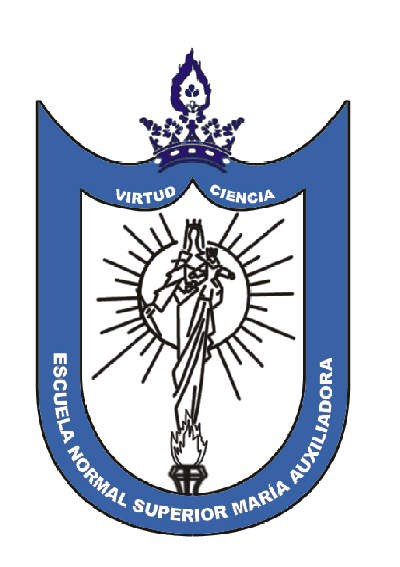 Escuela Normal Superior MARIA AUXILIADORA NIT: 890.500.974-3Avenida 4ª  Nº 12 - 81   Tel.  5712983  Fax 975- 714680                    Cúcuta - Norte de SantanderCOMUNICACIÓN Nº 3 Fecha: marzo 16 de 2020De: Rectoría Escuela Normal Superior María AuxiliadoraPara: padres de familia y estudiantes de la Escuela NormalASUNTO: prolongación del receso estudiantil Apreciados padres de familia y estudiantes, me comunico de nuevo con ustedes para informarles que, de acuerdo a las orientaciones recibidas por la directiva presidencial emitida el día de ayer y por parte del Ministerio de Educación y la Secretaría de Educación el día de hoy, el receso escolar que se inició para las estudiantes hoy, 16 de marzo, se prologará hasta el 20 abril; en este tiempo están pensadas las semanas que corresponden a las vacaciones de medio año, la del receso escolar de octubre y la de Semana Santa. La proyección que existe es que, una vez terminado este receso escolar, las estudiantes comiencen de nuevo a ser acompañadas en sus procesos de aprendizaje por parte de los maestros y maestras, muy posiblemente, de modo virtual o en otras formas que no implique su presencialidad, a menos que la situación por la que estamos atravesando, a nivel de salud, ya se hubiese superado.Por tanto durante estas semanas que siguen las estudiantes no recibirán trabajos, distintos a los que ya tengan para repasar y profundizar y se encontrarán en receso aprovechando para compartir un poco más con ustedes, descansar, leer, jugar, ayudar en la casa y otras actividades que les permitan disfrutar, siempre dentro de la casa, sin salir a la calle o otros lugares diferentes, ya que el objetivo de esta medida es evitar que estén expuesta a adquirir el virus al relacionarse con otras personas que, de pronto, ya lo tengan. Les recomiendo seguirlas y acompañarlas en el uso que hacen de la tecnología para que puedan aprovecharla en forma positiva y no se expongan a situaciones de riesgo, o se aíslen en su propio mundo, sin pensar en los demás. Conviene acordar con ellas un horario, para usarla, tratando de ayudarlas para que superen un poco la dependencia en la que fácilmente pueden caer.Qué bueno que hagan de estos días una oportunidad para compartir más con ellas y expresarles cuanto las quieren, ellas, aunque a veces, se manifiesten, aparentemente indiferentes, lo necesitan mucho.Con cariño y aprecio, Hermana Celmira Serna Aristizábal